COURSE ANNOUNCEMENTIt is our pleasure to inform that the courses accredited by TropEd will be held at Hanoi University of Public Health, Vietnam:Course 1: “Bridging the gap between research and health policy making” will be held in 2 weeks from 25th May to 5th June, 2020. This course provides public health students fundamental knowledge on health policy framework, influence of research on policy change and policy communication skills that will enable them to close the gap between research and health policy making. At the end of the course, the students can be able to: Understand the fundamentals of health policy framework; research-to-policy gap and strategies to overcome this gapExplain how research findings enter and influence the policy processCreate a comprehensive policy-level communication strategyUse skills for communicating research evidence to policymakers using simple and compelling written and oral formatsVariety methods are used in this course, including introductory lectures, seminars, group discussion, tutorials, individual work, student presentation, and individual written assignment. Students are required to bring to the course one research (it might be student’s research or any article or research report that students prefer), used as basic document for doing exercises (identify research findings, policy implications and recommendations, prepare communication strategies and write a policy brief).Course 2: Principle and Practice in Injury prevention will be held in 2 weeks from 15th to 26th June, 2020. This course provides public health students fundamental knowledge and skills on injury prevention that cover basic injury epidemiology, developing, implementing and evaluating an injury prevention program. At the end of the course, the students can be able toDescribe and appraise the concepts and epidemiology of injury.Critically analyze and interpret data concerning injury problems including social and economic determinants. Analyze and critically debate different strategies used in injury control.Formulate a comprehensive and appropriate strategy to control an injury problem in relation to an initial situation analysis.Analyze and critically discuss strengths and weaknesses of specific injury control programsVariety methods are used in this course, including introductory lectures, seminars, group discussion, tutorials, field visit, individual work, student presentation, and individual written assignment. Students will have chances to visit a hospital and a province of Vietnam to observe and discuss with local people on a road traffic safety project; learn and discuss different intervention strategies including health promotion, law enforcement, etc.Course 3:  “One Health Approach to Emerging and Re-emerging Zoonotic diseases” will be held from 29th June to 10th July, 2020.  Describe emerging and re-emerging zoonotic diseases and their management at the global and national levels.Analyze the multiple interactions at the animal-human-environment interface that lead to outbreaks of emerging or re-emerging zoonotic diseases.Apply the One Health approach to develop a plan for prevention, detection and responding to emerging or re-emerging zoonotic diseases.he objectives of the course: At the end of the course, the students can be able toVariety methods are used in this course, including lectures to introduce students to different aspects of zoonotic diseases and One Health approach. laboratory visit, field trip, seminar on group exercise.Course 4:  “Leadership in Management in Resource-limited Settings” will be held from 15th to 26th June, 2020.  The objectives of the course: At the end of the course, the students can be able toPresent the concepts, ethics, and factors in limited resource settings influencing leadership in management. Identify their own leadership style and reflect on how this can contribute to staff development as well as to achieve organisational goals. Discuss the principles of mentoring and coaching for effective leadership and management in limited-resource settings.Acquire important soft skills such as delegation, negotiation, and conflict management to work effectively in complex situations.Develop a plan for improving health service quality in a resource-restricted setting.Variety methods are used in this course, including lectures, participatory exercises, case studies, role-playing, group discussion, student presentations and individual assignment to achieve learning and application objectives.Course requirements:Proficiency in English: TOEFL 550 or IELTS 6 or equivalentStudent admitted to a Master Degree Program within tropEd Network may join this course, having finished the core course.Tuition fee: 600 EUR/courseScholarship: noneDue date: If you wish to participate these courses, please complete the registration form and CV and send before 15th, April, 2020 to Graduate Education Dept. (nth1@huph.edu.vn).Contact person:For course information:Graduate Education Dept.: Assoc. Prof. Nguyen Thanh Ha, MD. PhD (nth1@huph.edu.vn)Course coordinator:Assoc. Prof. Nguyen Thanh Huong for course on Bridging the gap between research and health policy making” (nth@huph.edu.vn)Assoc. Prof. Pham Viet Cuong for course on Principle and Practice in Injury prevention (pvc1@huph.edu.vn) Dr. Le Thanh Huong for course on One Health Approach to Emerging and Re-emerging Zoonotic diseases (lth@huph.edu.vn)Dr. Le Bao Chau for course on Leadership in Management in Resource-limited Settings (lbc@huph.edu.vn)For administrative support issues (visa, air ticket booking, accommodation, etc):International Relation Dept.: Dr. Nguyen Ngoc Bich (nnb@huph.edu.vn)Please find further information in our website http://dtsdh.huph.edu.vn/vi/htqt/troped or TropEd website. 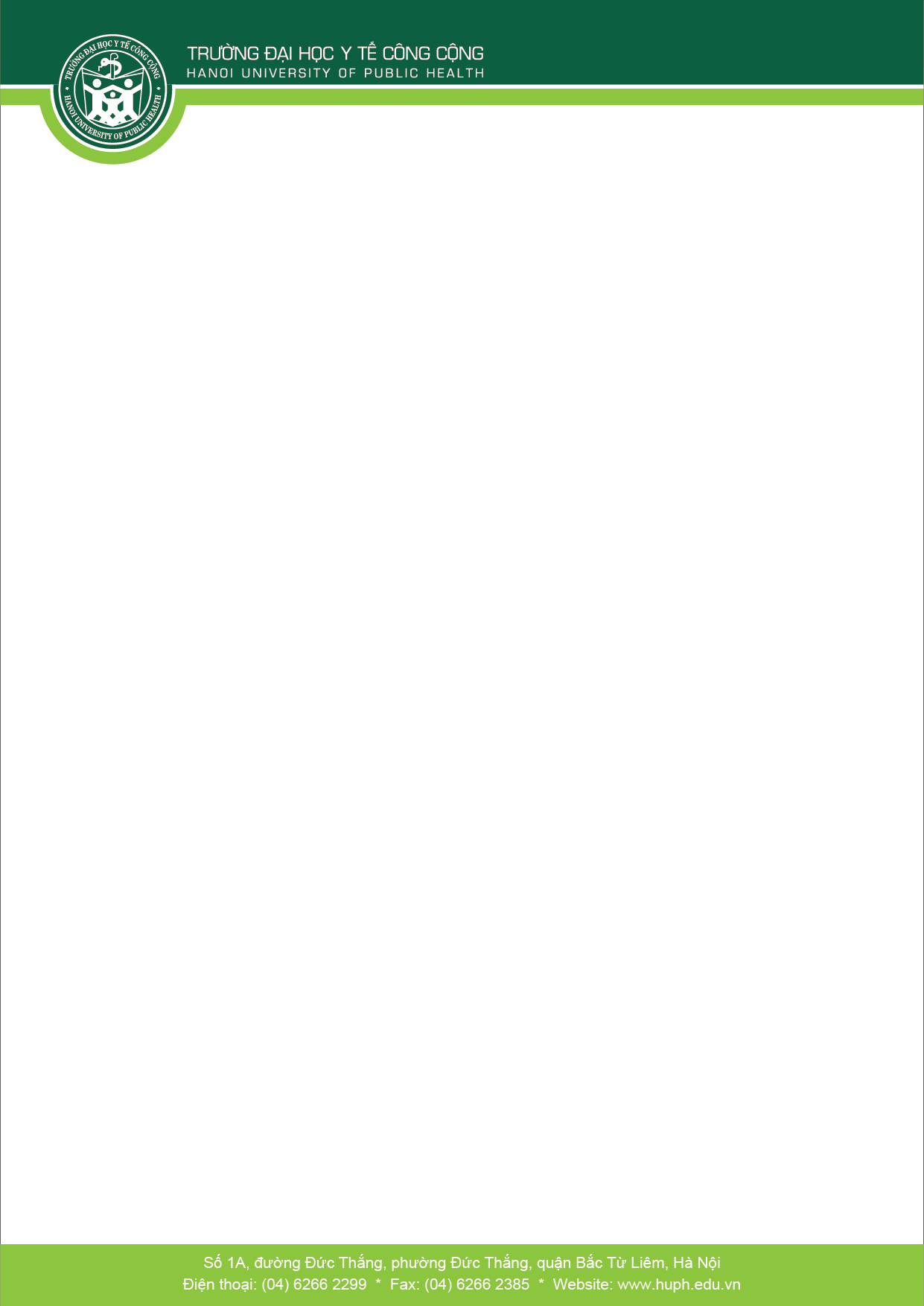 